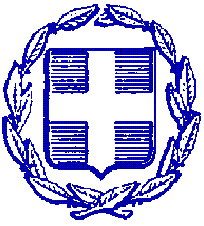 ΕΛΛΗΝΙΚΗ ΔΗΜΟΚΡΑΤΙΑΕΠΙΜΕΛΗΤΗΡΙΟ ΑΙΤΩΛΟΑΚΑΡΝΑΝΙΑΣΔΕΛΤΙΟ  ΤΥΠΟΥ              Αγρίνιο,  19 Δεκεμβρίου 2022Ψηφιακή Υπογραφή για τις κεφαλαιουχικές εταιρείες - μέλητου Επιμελητηρίου ΑιτωλοακαρνανίαςΤο Επιμελητήριο Αιτωλοακαρνανίας σε συνεργασία με την Κεντρική Ένωση Επιμελητηρίων Ελλάδος και τα Υπουργεία Ψηφιακής Διακυβέρνησης, Ανάπτυξης & Επενδύσεων ξεκίνησε τη δωρεάν διάθεση της ψηφιακής υπογραφής στα μέλη του, με αρχή τις κεφαλαιουχικές εταιρείες (ΑΕ, ΕΠΕ, ΙΚΕ).Προϋποθέσεις για την διάθεση Ψηφιακής ΥπογραφήςΑπαραίτητες προϋποθέσεις προκειμένου η επιχείρηση-μέλος του Επιμελητηρίου Αιτωλοακαρνανίας να δικαιούται τη δημιουργία αίτησης έκδοσης προηγμένης (άυλης ) ψηφιακής υπογραφής (Remote Singing) είναι οι κάτωθι:Να είναι εγγεγραμμένη στο Γενικό Εμπορικό Μητρώο Γ.Ε.ΜΗ.Να είναι κεφαλαιουχική, δηλαδή η νομική της μορφή να είναι Ανώνυμη Εταιρία (Α.Ε.), Εταιρία Περιορισμένης Ευθύνης (Ε.Π.Ε.) και Ιδιωτική Κεφαλαιουχική Εταιρία (ΙΚΕ).Η απόκτησή της γίνεται πανεύκολα με αίτηση μέσω του κεντρικού ιστοτόπου του Γ.Ε.ΜΗ.. Μετά την ταυτοποίηση του χρήστη, (ψηφιακά ή απομακρυσμένα), η ολοκλήρωση της έκδοσης είναι άμεση.Διάθεση Ψηφιακής Υπογραφής ΕγγράφουΑναλυτικά, η διαδικασία δημιουργίας αίτησης συνίσταται στα παρακάτω βήματα:Είσοδος της επιχείρησης στο σύστημα services.businessportal.gr με τους κωδικούς Γ.Ε.ΜΗ. που διαθέτει.Επιλογή από το μενού για «Διάθεση ψηφιακής υπογραφής».Υποβολή ΑίτησηςΤαυτοποίηση Χρήστη (απομακρυσμένα ή με επιτόπου επίσκεψη στο Επιμελητήριο κατόπιν επιβεβαίωσης του ψηφιακού ραντεβού από την πλατφόρμα)Ολοκλήρωση αίτησης – Έκδοση Ψηφιακής Υπογραφής.Σύνδεση στο ΓΕΜΗ και βασικές ενέργειεςΗ επιχείρηση μπορεί να προβεί στις εξής ενέργειες :Επιλογή Φυσικών Προσώπων για Διάθεση Ψηφιακής ΥπογραφήςΑίτημα Προσθήκης Νόμιμου ΕκπροσώπουΙστορικό Επιλογής Φυσικών ΠροσώπωνΙστορικό Αιτημάτων Προσθήκης ΕκπροσώπωνΝα δει τις Οδηγίες Χρήσης.ΑΠΟ ΤΗ ΔΙΟΙΚΗΣΗ